ANEXO 1SOLICITUDDATOS DEL TITULAR DEL MUSEO O COLECCIÓN MUSEOGRÁFICA PERMANENTEDATOS DEL REPRESENTANTECONSENTIMIENTO EXPRESOAUTORIZACIÓN DE  EN PODER DE LA ADMINISTRACIÓNDOCUMENTACIÓN QUE SE APORTAEn       a       de      de Firma del solicitante      Persona física Persona física Persona física Persona física Persona física Persona física Persona física Persona física Persona jurídica Persona jurídica Persona jurídica Persona jurídica Persona jurídica Persona jurídica Persona jurídica Persona jurídica Entidad local Entidad local Entidad local Entidad local Entidad local Entidad local Entidad local Entidad localNombre Nombre Nombre NIF DirecciónCódigo postal Código postal LocalidadTeléfono FaxCorreo electrónicoCorreo electrónicoCorreo electrónicoCorreo electrónicoNombre y apellidos Nombre y apellidos Nombre y apellidos CargoDNIDirecciónCódigo postal Código postal LocalidadLocalidadTeléfono FaxCorreo electrónico para comunicacionesCorreo electrónico para comunicacionesCorreo electrónico para comunicacionesCorreo electrónico para comunicacionesCorreo electrónico para comunicacionesDe conformidad con lo dispuesto en el artículo 28.2 de la Ley 39/2015, de 1 de octubre, de Procedimiento Administrativo Común de las Administraciones Públicas, no me opongo a que el órgano gestor recabe los certificados a emitir por  de , por  de Navarra, y por  de  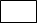 (Si no se opone marque con una X; en caso contrario, deberá aportar los correspondientes documentos acreditativos) Certificados de estar al corriente en el cumplimiento de las obligaciones tributarias con  de Administración Tributaria, con  de Navarra y con la Tesorería de la Seguridad Social.Ejerzo el derecho a no presentar los siguientes documentos que obran en poder de la Administración de  y autorizo al órgano instructor para que pueda recabar dichos documentos o la información contenida en los mismos de los órganos en que se encuentren.(Si desea autorizar marque con una X y facilite los datos que se solicitan; en caso contrario, deberá aportar los documentos acreditativos. También deberá aportar los documentos acreditativos en el caso de que se haya producido modificación de los datos que contienen) Documento que acredite la representaciónFecha de presentación      Órgano      Procedimiento en el que se presentó       NIF de la entidad solicitante (solo si no está en poder de la Administración o si estando no se autoriza su consulta por el órgano instructor). DNI del representante cuando proceda (solo si no se autoriza su consulta por el órgano instructor). Acreditación de la representación cuando proceda (solo si no está en poder de la Administración o si estando no se autoriza su consulta por el órgano instructor). No es necesario que los cargos públicos acrediten la representación. Declaración responsable de reunir los requisitos para obtener la condición de beneficiario, de acuerdo con lo establecido en  11/2005, de 9 de noviembre, de Subvenciones (Anexo 2). Memoria de actividad y cuentas del año 2020 (gastos e ingresos) del museo o colección museográfica permanente. Se indicará la actividad de la institución, mejoras que se han realizado, horarios de apertura al público, número de visitantes y uso de idiomas distintos al castellano (solo si no está en poder de ). Plan de actividad para el año 2021, incluyendo número de horas de apertura desglosado por meses y días de apertura semanal gratuita (solo si no está en poder de ). Presupuesto de gastos e ingresos para el año 2021 conforme al modelo establecido en el Anexo 3. En el caso de las entidades locales, certificación de las partidas económicas destinadas al museo o colección museográfica permanente. Declaración explícita de las ayudas o subvenciones con que cuente el museo o colección museográfica permanente para funcionamiento. Se hará constar el supuesto de que existan solicitudes de ayuda que no se hayan resuelto todavía en la fecha de presentación de ésta. Proyecto de conservación preventiva del museo o colección museográfica permanente. La presentación de este proyecto es opcional.